“For”: Forward, “Rev”: Reverse.N stand for the number of analyzed CpG units; * represents P<0.05，** indicates P<0.01，*** depicts P<0.001.Bivariate correlation analysis (two-sided), N stand for the number of analyzed CpG units; * represents P< 0.05, ** indicates P< 0.01.N stand for the number of analyzed patients; ** represents P<0.001.Table S1. Sequences of PCR primers used in this study.Table S1. Sequences of PCR primers used in this study.Table S1. Sequences of PCR primers used in this study.GenePrimerTaregt LengthPLCE1For:5’-aggaagagagGTTGGGTATATTGATGGGGTTTAAT-3’Rev:5’-cagtaatacgactcactatagggagaaggctACCCCTAAAAACCATCCTTTCTAAC-3’320bpTable S2 Compare the CpG sites methylation of PLCE1 between ESCC and and NCAT tissuesTable S2 Compare the CpG sites methylation of PLCE1 between ESCC and and NCAT tissuesTable S2 Compare the CpG sites methylation of PLCE1 between ESCC and and NCAT tissuesTable S2 Compare the CpG sites methylation of PLCE1 between ESCC and and NCAT tissuesTable S2 Compare the CpG sites methylation of PLCE1 between ESCC and and NCAT tissuesTable S2 Compare the CpG sites methylation of PLCE1 between ESCC and and NCAT tissuesTable S2 Compare the CpG sites methylation of PLCE1 between ESCC and and NCAT tissuesCpG SiteESCCESCCNormalNormalZPCpG SiteN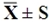 NZPCpG_2590.2025±0.1518480.3238±0.1245-4.4980.000***CpG_31310.0950±0.07081040.0897±0.0582-0.0170.986CpG_41320.0651±0.07021040.0599±0.0541-0.3360.737CpG_5.61290.1184±0.05941040.1389±0.0839-2.0730.038*CpG_7.81230.0807±0.04931010.1052±0.0604-3.5880.000***CpG_9.101310.0720±0.05121040.0937±0.0584-2.9310.003**        Table S3 Correlation between DNA methylation andPLCE1 expression in ESCC tissues        Table S3 Correlation between DNA methylation andPLCE1 expression in ESCC tissues        Table S3 Correlation between DNA methylation andPLCE1 expression in ESCC tissues        Table S3 Correlation between DNA methylation andPLCE1 expression in ESCC tissues        Table S3 Correlation between DNA methylation andPLCE1 expression in ESCC tissues        Table S3 Correlation between DNA methylation andPLCE1 expression in ESCC tissuesCpG  SiteNPLCE1 methylationPLCE1 expression rPCpG_2590.2025±0.15186.0339±3.0341-0.2670.041*CpG_5.61290.1184±0.05946.1938±2.9582-0.2160.003**CpG_7.81230.0807±0.04936.2114±2.9456-0.1180.193CpG_9.101310.0720±0.05126.1603±2.9478-0.1400.112Table S4 Correlation between the expression and promoter methylation of PLCE1 in ESCC tissuesTable S4 Correlation between the expression and promoter methylation of PLCE1 in ESCC tissuesTable S4 Correlation between the expression and promoter methylation of PLCE1 in ESCC tissuesTable S4 Correlation between the expression and promoter methylation of PLCE1 in ESCC tissuesTable S4 Correlation between the expression and promoter methylation of PLCE1 in ESCC tissuesTable S4 Correlation between the expression and promoter methylation of PLCE1 in ESCC tissuesPLCE1 Expression NAmplicon MethylationAmplicon Methylationχ2PPLCE1 Expression NHypomethylatedMethylatedχ2PHigh7049(70.0%)21(30.0%)3.9320.047*Low6233(53.2%)29(46.8%)3.9320.047*